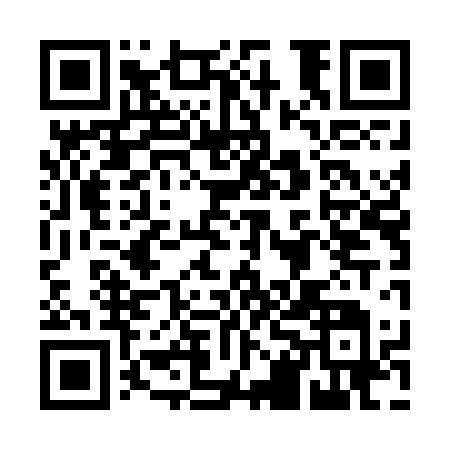 Prayer times for Tufi, Papua New GuineaMon 1 Apr 2024 - Tue 30 Apr 2024High Latitude Method: NonePrayer Calculation Method: Muslim World LeagueAsar Calculation Method: ShafiPrayer times provided by https://www.salahtimes.comDateDayFajrSunriseDhuhrAsrMaghribIsha1Mon4:576:0612:073:256:077:122Tue4:566:0612:063:256:067:123Wed4:566:0612:063:246:067:114Thu4:566:0612:063:246:057:115Fri4:566:0612:053:246:057:106Sat4:566:0612:053:246:047:107Sun4:566:0612:053:246:047:098Mon4:566:0612:053:246:037:099Tue4:566:0612:043:246:037:0910Wed4:566:0612:043:246:027:0811Thu4:566:0612:043:246:027:0812Fri4:566:0612:043:246:017:0713Sat4:566:0612:033:236:017:0714Sun4:556:0612:033:236:007:0615Mon4:556:0612:033:236:007:0616Tue4:556:0612:033:235:597:0617Wed4:556:0612:023:235:597:0518Thu4:556:0612:023:235:587:0519Fri4:556:0612:023:235:587:0420Sat4:556:0612:023:225:577:0421Sun4:556:0612:013:225:577:0422Mon4:556:0612:013:225:577:0323Tue4:556:0612:013:225:567:0324Wed4:556:0612:013:225:567:0325Thu4:556:0612:013:225:557:0226Fri4:556:0612:013:225:557:0227Sat4:556:0612:003:215:557:0228Sun4:556:0612:003:215:547:0229Mon4:556:0612:003:215:547:0130Tue4:556:0612:003:215:547:01